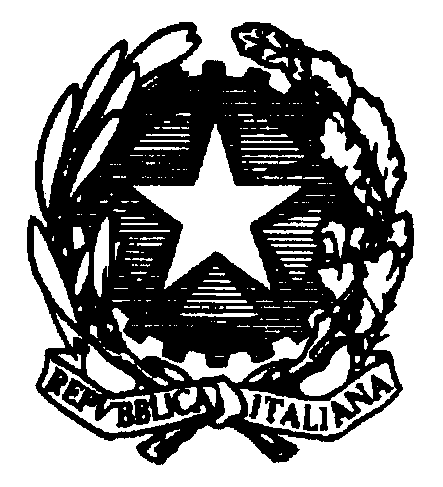 Ministero dell’istruzione, dell’università e della ricercaIstituto Comprensivo Statale “MARGHERITA HACK”Via Matteotti, 3 - 20090 Assago (MI)Tel: 02 4880007 – 02 4880004 Fax: 02 4883894e-mail : MIIC886007@istruzione.it     posta certificata: comprensivoassago@pec.itOggetto: Fondo di istituto 2015/2016Il/la sottoscritto/a ……………………………...........insegnante della/e classe/i …………………. in servizio presso la scuola ………………………....dichiara- di aver accompagnato gli alunni nelle seguenti uscite didattiche e/o viaggi d’istruzione- di aver effettuato n° …….. ore di incontri con gli specialisti.Assago, ………………..					L’insegnante				                                  …………………………DataUscita didatticaViaggio d’istruzioneDurata uscita didattica(dalle ore …. alle ore)